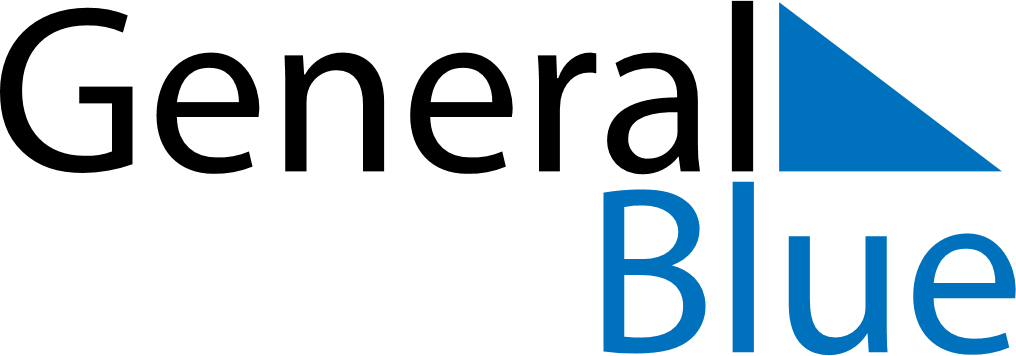 May 1651May 1651May 1651May 1651May 1651SundayMondayTuesdayWednesdayThursdayFridaySaturday12345678910111213141516171819202122232425262728293031